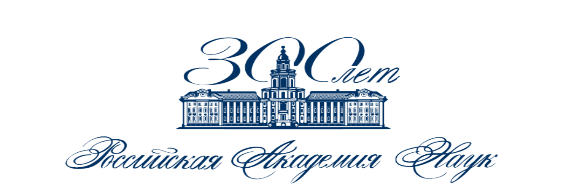 ФЕДЕРАЛЬНОЕ ГОСУДАРСТВЕННОЕ БЮДЖЕТНОЕ НАУЧНОЕ УЧРЕЖДЕНИЕ ФЕДЕРАЛЬНЫЙ НАУЧНЫЙ ЦЕНТР БИОЛОГИЧЕСКИХ СИСТЕМ И АГРОТЕХНОЛОГИЙ РОССИЙСКОЙ АКАДЕМИИ НАУКИНФОРМАЦИОННОЕ ПИСЬМОУважаемые коллеги!Приглашаем Вас принять участие в работе научно-практической конференции «Фундаментальные основы технологического развития сельского хозяйства», посвященной 300-летию Российской академии наук, которая будет проходить 9-10 ноября 2022 годаОрганизационный комитет конференции:Председатель: Лебедев С.В. – доктор биологических наук, член-корреспондент РАН, директор ФНЦ БСТ РАН.Члены организационного комитета:Дускаев Г.К. – доктор биологических наук, профессор РАН, первый заместитель директора ФНЦ БСТ РАН.Сизова Е.А. – доктор биологических наук, доцент, заместитель директора по научной работе ФНЦ БСТ РАН.Зоров А.А.- кандидат сельскохозяйственных наук, заместитель директора, руководитель НИИСХ ФНЦ БСТ РАН.Павлова М.Ю. – кандидат биологических наук, и. о. руководителя НОЦ ФНЦ БСТ РАН.Ответственные секретари:Бухвалова Е.С. – специалист по связям с общественностью ФНЦ БСТ РАН, fncbstran@yandex.ru   Адрес организационного комитета конференции: РФ, г. Оренбург, ул. 9 января, 29. Тел. +7(3532)30-81-70, Е-mail: fncbstran@yandex.ruФГБНУ «Федеральный научный центр биологических систем и агротехнологий РАН».Формы участия:	1. Заочная (публикация материалов).	2. Очная (доклад офлайн/онлайн, публикация материалов).Основные направления работы конференции:Секция    1.  Фундаментальные аспекты и перспективы развития животноводства.Секция 2. Фундаментальные аспекты и перспективы развития земледелия, растениеводства и кормопроизводства.Регламент:	Устные доклады на секционных заседаниях – до 10 мин.Ключевые даты: Для участия в конференции просим направить заявку (приложена в письме) до 15 октября 2022 года, материалы, оформленные по требованиям, до 01 ноября 2022 года на электронный адрес fncbstran@yandex.ru c пометкой «Конференция 2022». Материалы статей и заявки необходимо присылать в разных файлах. В случае несоответствия требованиям, материалы могут быть отклонены или направлены на доработку. Участие в конференции и представление материалов – БЕСПЛАТНОЕ. Требования к материалам научно-практической конференции:Материалы для публикаций должны быть изложены с помощью редактора Microsoft Word, шрифтом Times New Roman, (см. образец) размером 12, через 1 интервал на бумаге формата А4 (210×297 мм). Редактор формул Microsoft Equation Editor. Ширина полей: слева – 3,0 см, справа – 2,0 см, вверху – 2,0 см, внизу – 2,0 см, с абзацным отступом . Нумерация – внизу страницы справа. На первой странице номер страницы не ставят. Ориентировочный объем статьи 3-5 страниц (включая графики, таблицы, рисунки, список литературы). Оригинальность материала должна составлять не менее 60 %.Структура статьи:УДКНазвание статьиФамилия и инициалы автора (авторов)Учёная степень, учёное званиеПолное название учреждения, город, Аннотация Ключевые слова Текст статьиСтатья должна содержать следующие разделы:Введение: обосновывается целесообразность и актуальность проведения исследования, рассматривается современное состояние вопроса, формулируется цель работы.Объекты и методы исследований: даётся описание условий проведения экспериментов с указанием объектов, места, схемы опытов и т. д. Приводятся ссылки на использованные методики, указываются методы статистической обработки.РезультатыОбсуждение результатовВыводыЛитератураСписок использованной литературы (не более 10 источников) размещается в конце статьи и должен быть оформлен в виде общего списка в соответствии с ГОСТ Р 7.0.5-2008. Использованная литература, не старше 10 лет с момента публикации, приводится в порядке очерёдности упоминания, в тексте – цифровые ссылки в квадратных скобках [1, 2, 3...]. Список литературы оформляется следующим образом: для книг – фамилии и инициалы авторов, полное название, место издания, название издательства, год издания; страницы; для журнальных статей (или другого периодического издания) – фамилии и инициалы всех авторов, название статьи, полное название журнала (или другого периодического издания), год издания, номер тома, номер выпуска, страницы.Оргкомитет оставляет за собой право отбора и редактирования присылаемых материалов, а также внесения в текст стилистических изменений без согласования с авторами. Несоответствующие тематике и неправильно оформленные тексты будут отклонены.По итогам научно-практической конференции будет издан сборник, присваивается международный номер ISBN, УДК, ББК. Информация об опубликованных статьях будет размещена на платформе научной электронной библиотеки (eLIBRARY.ru). Статьи, опубликованные в сборнике, будут проиндексированы в системе Российского индекса научного цитировании (РИНЦ). Присланные материалы пройдут независимую рецензию. По итогам конференции лучшие работы будут опубликованы в журнале «Животноводство и кормопроизводство». Материалы конференции принимаются по электронной почте E-mail: fncbstran@yandex.ruКонтактный телефон: Павлова Марина Юрьевна – и. о. руководителя научно-образовательного центра, к.б.н.Тел. +7(3532)30-83-15. Сот. +79228590134, Е–mail: nocbst@mail.ruБухвалова Екатерина Сергеевна – специалист по связям с общественностью ФНЦ БСТ РАН, 
Тел. +7 (3532) 30-81-73, Сот. Раб: +79871154473 Сот. +79325526285, Е–mail: fncbstran@yandex.ruМы будем очень благодарны Вам за сообщение информации о нашей конференции коллегам и заинтересованным лицам.Приложение Образец оформления статей:УДК 632.95.028ОПЫТ ПРАКТИЧЕСКОГО ПРИМЕНЕНИЯ пРИНЦИПОВ БИОЛОГИЧЕСКОГО ЗЕМЛЕДЕЛИЯ НА ВИНОГРАДНИКАХ тАМАНИВоробьева Т.Н., д-р с.-х. наук, Волкова А.А., канд. с.-х. наук,Федеральное государственное бюджетное научное учреждение "Северо-Кавказский зональный научно-исследовательский институт садоводства и виноградарства" (Краснодар)Ю.А. Ветер, канд. с.-х. наукООО АФ «Мирный» Темрюкского района (Краснодарский край)Аннотация. Показаны результаты практического применения новых агроприемов на промышленных виноградниках. Представлена хозяйственная состоятельность, экономическая значимость и эффективность внедренных в хозяйстве разработок на фоне инновационной агробиотехнологии обработки и сезонного содержания почвы междурядий виноградных кустов с применением ЭМ-технологии.Ключевые слова: виноградник, агробиотехнология, зеленые удобрения, пестициды, эффективные микроорганизмы, содержание почвыВведение. Экологически безопасное выращивание гигиенически чистого винограда и производство высококачественной продукции виноделия является сложной многофакторной проблемой, требующей для решения комплексного научно-практического подхода. При этом должны учитываться специфика условий отраслевого производства и необходимость его перспективного развития. Решение научно-практических задач этой актуальной проблемы современности обеспечивает повышение качества и конкурентоспособности как столового, так и технического винограда, выращиваемого для его винодельческой переработки [1, 2]. ЗАЯВКА УЧАСТНИКА:ЗАЯВКА УЧАСТНИКА:ФамилияИмяОтчествоДата рождения Ученая степень, звание Место работы, должностьКонтактный телефон E-mail: Служебный адрес учреждения: Название статьи: Секция Форма участия 